ПРИГЛАШЕНИЕ №к участию в конкурсе с неограниченным участием Дата: «___19__» сентября 2022 г.ЗАО «Альфа телеком» (далее - Компания) приглашает правомочных поставщиков представить свои конкурсные заявки на закупку работ по изготовлению и монтажу павильона продаж (далее Приглашение).Описание предмета закупки, характер, перечень, количество, место и сроки поставки, требования, предъявляемые к поставщикам и иные требования установлены в Требованиях к закупке (приложение 1 к Приглашению).Для участия в конкурсе необходимо:При наличии вопросов по настоящему Приглашению поставщик может обратиться в Компанию по электронному адресу: tender@megacom.kg за получением разъяснений, но не позднее 3 рабочих дней до истечения окончательного срока представления конкурсных заявок. Разъяснения направляются обратившемуся поставщику по электронной почте, с которой был получен запрос, не позднее трех календарных дней с момента получения запроса. При необходимости, Компания вправе внести изменения в настоящее Приглашение путем издания дополнений в любое время до истечения окончательного срока представления конкурсных заявок, но в любом случае не позднее 3 (трех) рабочих дней. Компания может перенести окончательную дату подачи конкурсных заявок на более поздний срок, если вносятся поправки в настоящее Приглашение, о чем Компания информирует путем размещения соответствующей информации на официальном сайте Компании и информационном ресурсе, где было размещено объявление о проведении настоящего конкурса.    Порядок подачи конкурсной заявки.  Поставщику, желающему участвовать в конкурсе необходимо согласно Требованиям к закупке (приложение 1 к Приглашению) заполнить конкурсную заявку (приложение 2 к Приглашению), приложить требуемые копии документов, установить к ним пароль доступа и отправить в электронном виде на электронную почту, указанную в п. 1 Приглашения, не позднее установленного срока. При этом, Поставщик обязуется сообщить/направить Компании пароль доступа не позднее установленного срока и вышеуказанным способом. Каждый поставщик может подать только одну конкурсную заявку. Поставщик обязуется внести фиксированную сумму гарантийного обеспечения конкурсной заявки (далее – ГОКЗ), в случае установления такого требования в приложении 1 к Приглашению. Срок действия ГОКЗ должен совпадать со сроком действия конкурсной заявки. ГОКЗ вносится в размере и форме, предусмотренных в конкурсной документации. ГОКЗ возвращается не позднее трех рабочих дней в случаях:1) истечения срока действия конкурсной заявки, указанного в конкурсной документации;2) заключения договора и предоставления гарантийного обеспечения исполнения договора (далее – ГОИД), если предоставление такого гарантийного обеспечения предусмотрено в конкурсной документации;3) отзыва конкурсной заявки до истечения окончательного срока представления конкурсных заявок;4) прекращения процедур закупок без заключения договора.5. Гарантийное обеспечение конкурсной заявки Компанией удерживается в случаях:1) отказа подписать договор на условиях, предусмотренных в конкурсной заявке победителя, за исключением случаев, если такой отказ связан с введением режима чрезвычайной ситуации или чрезвычайного положения, при условии опубликования объявления о закупке до введения таких режимов;2) отказа предоставить гарантийное обеспечение исполнения договора;3) отзыва конкурсной заявки после ее вскрытия и до истечения срока ее действия;4) изменения условий конкурсной заявки после вскрытия конвертов с конкурсными заявками.Конкурсные заявки, поданные поставщиками позднее указанного срока и/или заявки, к которым не сообщен пароль до установленного срока, не принимаются и не рассматриваются. Подавая свою конкурсную заявку, поставщик тем самым выражает свое согласие на все условия, указанные в проекте (-ах) договора (-ов) (Приложение 3 к Приглашению).Не допускается внесение изменений в конкурсные заявки после истечения срока их подачи.Поставщик, подавший конкурсную заявку, может присутствовать на вскрытии конкурсных заявок. На вскрытии конкурсных заявок оглашается цена конкурсной заявки, а также список документов, приложенных к конкурсной заявке, и вносится в протокол вскрытия. Во время оценки конкурсных заявок Компания вправе обратиться к поставщику за разъяснениями по поводу его конкурсной заявки. Запрос о разъяснениях и ответ на него должны подаваться в письменном виде по электронной почте.Оценка конкурсных заявок осуществляется в соответствии с процедурами и критериями, предусмотренными в Требованиях к закупке (приложение 1 к Приглашению). Компания вправе запросить у поставщика исправление арифметических ошибок, допущенных в конкурсной заявке. В случае если по итогам проведенной оценки поставщиками предоставлены конкурсные заявки с одинаковыми ценами и условиями, отвечающие требованиям конкурсной документации, то Компания направляет поставщикам, представившим одинаковые цены запрос по электронной почте о возможности снижения цены (предоставления скидки), выигравшей конкурсной заявкой считается заявка поставщика, предоставившего наименьшую цену (наибольшую скидку). В случае если после снижения цены (предоставления скидки) поставщики представили одинаковые предложения (цена, скидка), то победитель определяется посредством жеребьевки. Компания отклоняет конкурсную заявку в случаях, если:- поставщик, представивший конкурсную заявку, не соответствует квалификационным требованиям, установленным в Требованиях к закупке (приложение 1 к Приглашению);- технические параметры, предложенные в конкурсной заявке, не соответствуют технической спецификации, установленной в Требованиях к закупке (приложение 1 к Приглашению); - конкурсная заявка по существу не отвечает требованиям, установленным в Требованиях к закупке (приложение 1 к Приглашению).- поставщик не предоставил ГОКЗ;- поставщик представил более одной конкурсной заявки;- минимальная цена по конкурсу превышает планируемую сумму закупки;- выявлен конфликт интересов.  Поставщик отстраняется от участия в процессе закупок в случае наличия поставщика в Базе данных ненадежных поставщиков Компании.Конкурс признается Компанией несостоявшимся в случаях, когда были отклонены все конкурсные заявки или не поступило ни одной конкурсной заявки.Компания может отменить конкурс в любое время до заключения договора, если отпала необходимость в дальнейшем приобретении предмета закупки.Компания в течение двух рабочих дней с момента подведения итогов по конкурсу направляет поставщикам по электронной почте от tender@megacom.kg уведомления: победителю о том, что его заявка признана победившей, остальным поставщикам, что их заявки не признаны победившими.Поставщик, определенный победителем конкурса, должен подтвердить уведомление о признании его победителем в течение трех рабочих дней путем направления ответного письма на электронную почту tender@megacom.kg.В случае нарушения победителем сроков: подтверждения заключения договора, подписания договора/возврата экземпляра договора Компании или внесения гарантийного обеспечения исполнения договора, Компания вправе заключить договор с поставщиком вторым в рейтинге.Поставщик, участвующий в конкурсе, имеет право подать жалобу Компании относительно требований конкурсной документации не позднее двух рабочих дней до даты окончательного срока подачи конкурсных заявок или проведенной оценки по конкурсу не позднее двух рабочих дней после подведения итогов по конкурсу. Жалоба поставщика рассматривается Компанией в срок до 3-х рабочих дней. В случае несогласия поставщика с решением Компании по жалобе, поставщик вправе обратиться в судебные органы.  Компания вправе включить в Базу данных ненадежных (недобросовестных) поставщиков на 2 года, если:- поставщики, признанные победителем конкурса, уклонились от заключения договоров о закупках, за исключением случаев, если такой отказ связан с введением режима чрезвычайной ситуации или чрезвычайного положения, при условии опубликования объявления о закупке до введения таких режимов;- поставщики, с которыми Компания в одностороннем порядке расторгла договоры о закупках, в ходе исполнения которых установлено, что поставщики не соответствуют заявленной в конкурсной заявке квалификации или предоставили недостоверную информацию о своем соответствии таким требованиям, что позволило им стать победителем процесса закупок, по результатам которых заключены такие договоры;- поставщики не исполнили либо ненадлежащим образом исполнили свои обязательства по заключенным с ними договорам о закупках.Приложение:Требования к закупке - Приложение №1;Форма конкурсной заявки - Приложение №2;Проект договора - Приложение №3.Первый заместительГенерального директора 							          Каныбеков А. К.Исп.: Н. Барктабасов Тел.: 0312905244	Согласовано:Приложение 1 к ПриглашениюТребования к закупкеТехническое задание на строительные и электромонтажные работы                           ОПИСАНИЕ ОБЪЕКТА:          Адрес объекта:  ЦПО Тюп (мобильный офис), с. ТюпПеречень выполняемых строительных работ:1.	Разработка грунта в ручную (планировочные работы-(с учетом всех сопутствующих расходов)2.	Отсыпка территори щебнем (с учетом всех сопутствующих расходов)3.	Укладка тротуарной плитки с учётом устройства подстилающего слоя (с учетом всех сопутствующих расходов)4.	Устройство фундаментных тумб 80х80х40см под контейнер с армированием (с учетом всех сопутствующих расходов)5.	Доставка контейнера с базы на место монтажа  (с учетом всех сопутствующих расходов)6.	Установка контейнера (с учетом работы и доставки бригады, автокрана, спец техники при погрузке/разгрузке и всех прочих расходов)7.	"Доставка  материалов на весь период проведения работ (с учетом всех сопутствующих расходов)"	Внутренние работы1.	Устройство отверстия под дверной проём, в боковой стенке контейнера "2.	Устройство металлического каркаса для усиления дверного проёма, из трубы 80х40х2,53.	Устройство металлического каркаса для крепления роллставней, из швеллера №8, с учетом покраски4.	Устройство металлического каркаса  по внешнему периметру контейнера из трубы 20х20х1,5, для крепления алюкобонда, с учетом покраски5.	Обшивка фасада алюкобондом по мет.профилю6.	"Изготовление и монтаж металлических ферм, из трубы 40х40х2, с учетом покраски"7.	Изготовление и монтаж металлических съёмных парапетов из трубы 20х20х1,5 и 30х30х1,5 (поперечные), с учетом покраски8.	Изготовление и монтаж металлических съёмных парапетов из трубы 20х20х1,5 и 30х30х1,5 (продольные), с учетом покраски9.	Утепление контейнера снаружи по периметру пенополиуретаном толщиной 6-7  см, ППУ жёсткий плотность не менее 40 кг/м3 (стены, Крыша)10.	Устройство прогонов крыши из трубы 40х40х211.	Устройство скатной кровли из профлиста НС35-1000-0,512.	Устройство водосборного сварного лотка из стали13.	Устройство водостоков из труб14.	Обшивка парапетов с внутренней стороны кровельным металлом (устройство кровельных фартуков)15.	Устройство регулируемых приточных клапанов  с решетками16.	Устройство вентиляторов для оттока воздуха с обратным клапаном17.	"Устройство деревянного каркаса пола из бруса 50х50см, с шагом 30 см"18.	Утепления пола пеноплексом 5 см19.	Укладка листа ОSB листа 15 мм20.	Устройство теплого пола под ламинат (плёночный)21.	Укладка линолеума22.	Укладка ламината 23.	"Укладка гидроизоляционной плёнки (потолок между обрешёткой)"24.	Устройство Деревянного каркаса стен и потолка,  из бруса 50х50см, с шагом 30 см25.	Обшивка стен и потолка стеновыми МДФ панелями26	Устройство МДФ плинтусов (пол + потолок)27.	Изготовления и установка витража и двери из алюминиевого профиля (тёплая серия)28.	Установка автоматических алюминиевых защитных роллет на дверь (двигатель, дистанционное управление, 2 пульта )29.	Устройство металлического входного крыльца 1,0х0,5м30.	Изготовление мет. площадки под кондиционер на крыше31.	Зашивка мет. листом боковой стороны контейнера32.	Приварка петель к контейнеру для транспортировки33.	"Монтаж кондиционера 12000 BTU (кондиционер заказчика)"34.	Устройство съёмной трубостойки из трубы в 76 мм35.	Установка металлических парковочных столбиков 36.	Устройство технологического отверстия для ввода внешних кабелей (пласт. Труба d30мм)37.	Вывоз строительного мусораПеречень электромонтажных работ:           Установить щит РЩ-0,4кВ согласно схемы и дизайн проекта.Укомплектовать РЩ-0,4кВ 3-х фазным прибором учета и автоматами В щите просверлить сквозное отверстие через контейнер для ввода кабеля питанияМонтаж кабелей произвести до работ по отделке (обшивка стен и потолка стеновыми МДФ панелями)Для розеток использовать кабель 3-х жильный медный сечением не менее 2,5мм2 Для осветительных использовать кабель медный сечением не менее 1,0 мм2Монтаж кабеля в столах произвести в кабельканалеПроизвести монтаж кабелей согласно дизайну проекта с подключением к автоматам отдельно для каждого кабеляСмонтировать розетки согласно дизайну проекта Смонтировать выключатели согласно дизайну проектаВывода для рекламы и подсветки сделать длиной не менее 40см.Произвести монтаж светильников согласно дизайну проектаПрокладка UTP кабеляДля подключения сетевых розеток проложить кабель UTP 5e от КО (коммутационное оборудование) до рабочих мест . Розетки расположить под рабочими столами. Количество кабеля берется из расчета 2 (два) сетевых кабеля на одно рабочее место.
При выводе сетевых кабелей UTP-5e со стороны розеток оставляется запас около 1-го метра, со стороны коммутационного оборудования около 1.5-х метров.
Проложить отдельные 2 (два) кабеля UTP-5e от коммутационного оборудования (Рис.2 – КО) до платёжного терминала.
- Кабели UTP-5e со стороны платёжного терминала вывести и расшить в двух-портовую сетевую розетку под RJ-45 по типу В и установить/закрепить на стену за платежным терминалом, сетевую розетку установить рядом на одном уровне с электрической розеткой, портами вниз.- со стороны КО, довести кабели до КО, и кроме этого оставить запас около 1.5 м, и обжать коннекторами RJ-45 по типу В.Под стойкой ресепшн (Рис.2) проложить кабель UTP-5e в отдельном кабель канале, отдельно от электрического кабеля, во избежание помех, минимальное расстояние от электрического кабеля - 10 см.
- для подключения сетевых розеток проложить отдельный кабель UTP-5e на каждый порт сетевой розетки; количество кабеля берется из расчета 2 кабеля на одно рабочее место.
- со стороны рабочих мест кабели: 
     - Расшивка сетевых розеток производится согласно схеме, указанной внутри розеток (тип В). 
     - установить/закрепить сетевые розетки под кабель каналом, вплотную, портами вниз (Рис.1)
- со стороны КО - прокладываются до КО, и кроме этого оставляется запас около 2 м, и обжать коннекторами RJ-45 по типу В.
Монтаж UTP 5e кабеля осуществить за ГКЛ, по потолку или по полу в штробе или в кабель-канале, вариант прокладки смотреть по месту работы, без нарушения дизайна проекта.
Работы выполнять до чистовой отделки. Необходимо сделать закладки кабеля до монтажа ГКЛ, полов, потолка и т.д.При прокладке сетевого кабеля UTP-5e промаркировать каждый кабель с двух сторон наклейкой (лейблом) с порядковым номером кабеля – 1, 2, 3, и т.д.Дополнительно заложить 1 кабель UTP-5e для подключения тревожной кнопки на ресепшн от КО до конца рабочего стола.Запас кабеля для тревожной кнопки со стороны ресепшн оставить 3 м., со стороны КО – 5 м. Всего 9 отдельных кабель проложить от коммутационного оборудования (КО) до рабочих мест (4 кабелей), платёжного терминала (2 кабеля), сетевой розетки для принтера (2 кабеля) и тревожная кнопка (1 кабель). Установить 2 двухпортовых розеток RJ-45 (Ship). Выровнять и обжать 8 кабелей коннектором RJ-45 со стороны КО. Кабель от тревожной кнопки со стороны КО (5 метров) - не обжимать!Примечание: Все расходные материалы предоставляются подрядчиком.Рис.1  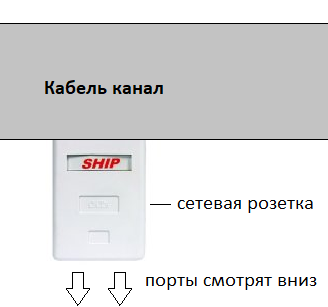 Рис.2 Монтаж коаксиального и UTP кабеля для системы ОПС и сигнализации.Кабель РК75 совмещенный с питанием 2х0.5 для видеонаблюдения монтируется от коммутационного оборудования за потолочным покрытием (от 4 до 10 кабелей) оставить запас 3 метра, со стороны коммутационного оборудования 3 метра;Кабель UTP-5e проложить от открывающихся частей окон и дверей до КО.  Проложить так же UTP-5e для охранно-пожарной системы.Данные по протяжке кабелей систем безопасности не заложены в дизайн проект, трассу кабельной линии и места установки видеокамер согласовать со специалистом по технической безопасности. Так же специалист предоставит план-схему по протяжке кабельной системыМонтажные работы по организации интернет канала для ЦПО:Монтаж трубы для кабеля.Для ввода кабеля в помещение ЦПО необходимо произвести монтаж пластиковой трубы, с внутренним диаметром не менее 32мм, в слое утеплителя Рис 1. Важно чтобы к верхнему концу трубы был доступ с крыши. В нижней части просверлить контейнер и вывести конец трубы в месте установки тумбочки. Монтаж трубы необходимо произвести без острых углов и крутых поворотов, чтобы при протяжке кабеля не было затруднений.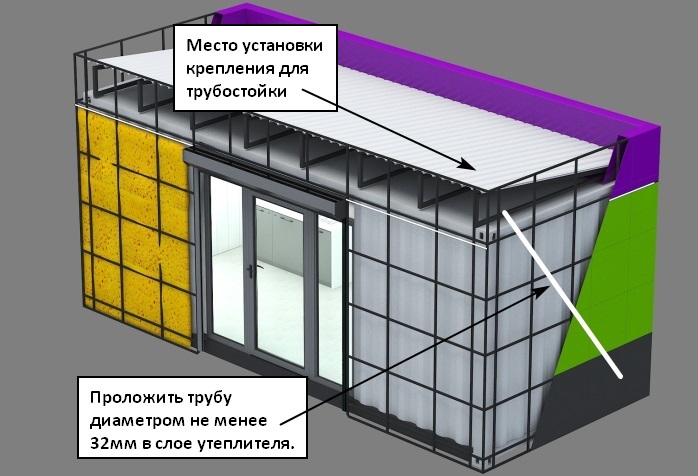 Рис 1. Труба для кабеля.Монтаж крепления съемной трубостойки(траверсы).Изготовить крепление для трубы 50мм и установить на крыше мобильного ЦПО.Дополнительно необходимо изготовить трубостойку длиной 1500мм из трубы диаметром 50мм.Трубостойка должна одеваться на крепление и фиксироваться болтами.Все работы выполнить в строгом соответствии с дизайн проектом и ведомостью объёмов работРасчет сметной стоимости объекта должен быть составлен с учётом стоимости всех работ, материалов, изделий, транспортных затрат и командировочных расходов, необходимых для выполнения полного объёма работ, на основании предоставляемого тех.задания, ведомости объемов работ и дизайн проекта. - стоимость работ, материалов и изделий указывается с учетом всех возможных затрат на изготовление, хранение, энергоснабжение, охрану, а также стоимости работы машин и механизмов;- В стоимость работ должны быть включены все накладные, транспортные расходы по доставке бригады и командировочные расходы. - В стоимость материалов должны быть включены все накладные и транспортные расходы по доставке всех изделий и материалов. Лот №1. Предварительная смета на изготовление и монтаж павильона продаж в с. Тюп, Иссык-Кульская областьПримечание:Расчет сметной стоимости объекта должен быть составлен с учётом стоимости всех работ, материалов, изделий, транспортных затрат и командировочных расходов, с учетом всех возможных затрат на изготовление, хранение, энергоснабжение, охрану, а также стоимости работы машин и механизмов необходимых для выполнения полного объёма работ, на основании предоставляемого тех. Задания, ведомости объемов работ и дизайн проекта. - В стоимость материалов должны быть включены все накладные и транспортные расходы по доставке всех изделий и материалов.- Сроки выполнения работ будут указаны в технических заданиях на строительство и получение документации;- Все работы выполнять в строгом соответствии с дизайн проектомБАНКОВСКИЕ РЕКВИЗИТЫдля внесения ГОКЗ и ГОИДПримечание: Расходы, связанные с банковским переводом, несет победитель конкурса. Приложение 2 к ПриглашениюФорма______________________ /_____________________/ ___________________(ФИО) 			(должность)		(подпись и печать)«____» ___________ 2022 года           (дата заполнения)  Приложение 3 к ПриглашениюПРОЕКТДОГОВОРА ЗАО «Альфа Телеком», именуемое в дальнейшем «Заказчик», в лице Генерального директора Базаркулова А. Т., действующего на основании Устава, с одной стороны и ___________________________________, именуемое в дальнейшем «Подрядчик», в лице ________________________________________, действующего на основании Устава, вместе именуемые в дальнейшем «Стороны», заключили настоящий Договор подряда (далее Договор) о нижеследующем:Предмет ДоговораПодрядчик обязуется выполнить комплекс работ по изготовлению и монтажу павильонов продаж (далее Работы), указанные в Перечне выполняемых работ (Приложение №1 к настоящему Договору) на объектах Заказчика (далее Объекты) в соответствии с условиями настоящего Договора и соответствующего Технического задания, и Дизайн-проекта, подписанного Сторонами. Форма Технического задания указана в Приложении №2 к настоящему Договору.  Заказчик обязуется принять и оплатить Работы в сроки, порядке и размере, предусмотренные Договором. Наименование, описание, конкретный объем, стоимость и сроки выполнения Работ определяются в соответствующих Технических заданиях и Сметах на выполнение работ (Приложение №2 и №3 к настоящему Договору).Выполняемые Подрядчиком Работы должны соответствовать условиям Договора, Технического задания, Дизайн-проекта, а также требованиям законодательства КР, предъявляемым к данным видам Работ.Порядок выполнения работ2.1. Устройство фундамента, изготовление и монтаж павильонов продаж осуществляется Подрядчиком согласно Техническому заданию и Дизайн проекту (Приложение №2 к настоящему Договору). Подрядчик имеет право в период изготовления павильона пригласить специалистов Заказчика для контроля выполнения работ или для получения консультации. 2.2. В период производства работ по устройству фундамента, Подрядчик информирует Заказчика о планируемом проведении скрытых работ. 2.3. Контроль и надзор за ходом и качеством выполняемых работ осуществляет Заказчик.	2.4. Принимая во внимание географические положение Объекта, в случае возникновения обстоятельств, которые могут повлиять на ход и сроки выполнения работ, таких как природно-климатические условия (сложные погодные условия, зимний период), Стороны могут принять решение о переносе сроков выполнения Работ до возникновения возможности выполнения/продления Работ на Объекте путем подписания дополнительного Соглашения к Договору. Права и обязанности СторонЗаказчик имеет право:3.1. Требовать от Подрядчика информацию о ходе выполнения работ, а также о намечаемых датах завершения работ.3.2. Посещать Объект в течение всего периода выполнения работ, а также знакомиться с ходом выполнения работ и качеством используемых материалов, соблюдая при этом правила техники безопасности, требовать информацию о ходе выполнения работ, в том числе письменно.3.3. Присутствовать при производстве скрытых работ.3.4. Требовать от Подрядчика устранения дефектов, несоответствий и надлежащего выполнения работ.3.5. Приостановить работы до устранения дефектов и/или несоответствий, если последующее выполнение работ затруднит устранение дефекта и/или несоответствия либо не позволит устранить его в будущем, а также отказаться от приемки результата работ и их оплаты в случае обнаружения недостатков, которые не могут быть устранены Подрядчиком.Заказчик обязуется:3.6. Указать в Техническом задании на выполнение работ сроки и всю необходимую информацию для надлежащего выполнения работ Подрядчиком на Объекте.3.7. Оплатить надлежаще исполненные работы Подрядчика в сроки и порядке, установленные Договором.3.8. Осуществить приемку выполненных работ по Техническому заданию не позднее 10 (десяти) рабочих дней с момента поступления Заказчику письменного или устного уведомления Подрядчика об окончании выполнения объема работ по Техническому заданию либо дать мотивированный отказ от приемки; 3.9. Предоставлять беспрепятственный допуск Подрядчика на Объект для выполнения им работ, предусмотренных Договором и ТЗ.3.10. Предоставить Подрядчику всю необходимую для выполнения строительных работ документацию.  Подрядчик обязуется:3.11. Сдать Заказчику выполненные по Техническим заданиям работы по Актам приемки-передачи выполненных работ в течение сроков, предусмотренных в Технических заданиях. Форма Акта приемки-передачи выполненных строительно-монтажных работ приведена в Приложении №4 к настоящему Договору. 3.12. В случае, если фактически выполненные работы не будут соответствовать Техническому заданию, строительным нормам и правилам, а также указанным выше требованиям (пп.2.1-2.3.) Договора, Подрядчик за свой счет должен устранить такие несоответствия не позднее 10 календарных дней с момента предоставления в адрес Подрядчика дефектного Акта. Форма дефектного Акта указана в Приложении №5 к настоящему Договору.  О начале и завершении строительно-монтажных работ Подрядчик уведомляет Заказчика в письменной форме через факсимильную связь, нарочно или по электронной почте;3.13. Согласовывать письменно или по электронной почте с Заказчиком любые отклонения от Технического задания, Требований Заказчика, Рабочего проекта и других требований.3.14. Предоставлять Заказчику еженедельный отчет о выполненных объемах работ и высылать его на электронный адрес Заказчика: для строительно-монтажных работ: dkapralov@megacom.kg.3.15. Информировать Заказчика письменно о производстве скрытых работ за 5 (пять) рабочих дней до момента их проведения. 3.16. Письменно информировать Заказчика о наличии обоснованных претензий третьих лиц относительно хода строительных работ, до получения от Заказчика указаний о дальнейших действиях.3.17. Письменно предупреждать Заказчика о возможных неблагоприятных для него последствиях выполнения работ, иных, не зависящих от Подрядчика обстоятельствах, которые создают угрозу для качественного выполнения работ, либо создают невозможность выполнения их в срок, и которые могут повлечь для Заказчика дополнительные расходы либо необходимость проведения дополнительных работ и увеличения стоимости.3.18. Подрядчик, не предупредивший о вышеуказанных обстоятельствах, либо продолживший работу, не дожидаясь указаний Заказчика, не вправе при предъявлении к нему (т.е. Подрядчику) или им к Заказчику соответствующих требований ссылаться на указанные обстоятельства.3.19.  Гарантировать выполнение Работ в соответствии с требованиями Заказчика, строительных норм и правил, ПТЭ и ПУЭ, а также Государственных стандартов на аналогичные виды сооружений.3.20.  В ходе выполнения работ Подрядчик обязан соблюдать требования правил техники безопасности (ТБ), пожарной безопасности, охраны труда (ОТ) и нормативных правовых актов об охране окружающей среды, а также по требованию Заказчика предъявлять документы, подтверждающие соблюдение работниками Подрядчика всех требований по ТБ и ОТ и иных правил, а также документы, подтверждающие квалификацию работников, выполняющих работы.  3.21.  Не позднее 5 (пяти) рабочих дней после запроса Заказчика предоставить подписанные Акты скрытых работ, а также прочую исполнительную документацию, связанную с проведением строительно-монтажных работ.3.22. Нести ответственность за риск случайной гибели рабочего персонала или случайного повреждения конструкций башен и/или контейнеров, установленного оборудования и материалов, до момента приемки объекта Заказчиком.3.23.  Подрядчик самостоятельно несет ответственность за причинение вреда жизни и здоровью третьих лиц, а также за причиненный материальный ущерб третьим лицам, в том числе вследствие действий/ бездействия третьих лиц, привлеченных для исполнения о договора. 3.24. Подрядчик обязуется возместить Заказчику убытки, причиненные неисполнением или ненадлежащим исполнением обязательств по настоящему договору в полном объеме.  3.25.  Внести гарантийное обеспечение исполнения Договора согласно условиям Договора.3.26. Подрядчик гарантирует наличие и получение необходимых в каждом конкретном случае лицензий 	(сертификатов) на право осуществлять Работы по договору, материалы, оборудование, комплектующие изделия, необходимые для выполнения Работ. Подрядчик имеет право:Требовать от Заказчика надлежащего исполнения своих обязательств по Договору. Порядок приемки работПриемка строительно-монтажных работ:4.1. 	После изготовления павильонов, Подрядчик обязан предоставить на проверку Заказчику готовые конструкции, изготовленные Подрядчиком на территории своей производственной базы. Заказчик осуществляет приемку работ на территории производственной базы Подрядчика в 10-ти-дневный срок с момента поступления информации об изготовлении конструкций. 4.2.  	В случае наличия замечаний все выявленные при проверке дефекты и несоответствия фиксируются в Дефектном акте (форма Акта указана в Приложении №5 к настоящему Договору) и отправляются Подрядчику в виде официального письма для устранения замечаний. 4.3. 	При наличии несущественных (устранимых) замечаний Подрядчик устраняет замечания в течение 10 (десяти) календарных дней с момента подписания дефектного акта с предоставлением фото отчета или проведением повторной приемки. 4.4. 	В случае наличия существенных отклонений от Рабочего проекта, требований Заказчика или дефектов, которые не подлежат исправлению, или некачественного изготовления павильонов Заказчик вправе отказаться от приемки и оплаты выполненных работ по изготовлению павильонов с последующим расторжением Договора и требованием возмещения причиненных убытков.4.5. 	Подрядчик обязан предупредить Заказчика о начале работ по устройству фундаментов башни и выполнении скрытых работ. При обнаружении замечаний в ходе проверки скрытых работ, Подрядчик устраняет несоответствия в течение 10 календарных дней с момента подписания дефектного Акта с предоставлением фото отчета или проведением повторной проверки. Все имеющиеся дефекты и повреждения фиксируются в дефектном Акте (Приложение №5).4.6. 	В случае существенных отклонений от проектных решений по устройству фундамента или наличия неустранимых замечаний, Заказчик вправе отказаться от приемки и оплаты выполненных работ. 4.7. 	После устройства фундамента башни Подрядчик доставляет башню на место установки и производит ее монтаж. В случае повреждения конструкций в период доставки и монтажа, Подрядчик обязуется устранить повреждения за свой счет в течение 10 (десяти) календарных дней с момента подписания дефектного Акта. В случае, если повреждения и дефекты являются существенными и не подлежат исправлению, Подрядчик изготавливает заново конструкцию за свой счет в сроки, указанные Заказчиком. Если Подрядчик не изготовит заново или не устранит повреждения в установленные сроки Заказчик вправе отказаться от приемки и оплаты выполненных работ с последующим расторжением Договора и требованием возмещения причиненных убытков.4.8.  	Подрядчик сдает Заказчику выполненные строительно-монтажные работы после завершения монтажа башни. В случае отклонений от Рабочего проекта и требований Заказчика при изготовлении и монтаже башни Подрядчик обязуется устранить отклонения и несоответствия в течение 10 календарных дней с момента подписания дефектного Акта. Если Подрядчик не устранит отклонения или несоответствия в установленные сроки Заказчик вправе отказаться от приемки и оплаты выполненных работ.4.9. 	Подрядчик гарантирует, что все материалы, используемые для выполнения Работ, свободны от любых прав третьих лиц, соответствуют государственным стандартам Кыргызской Республики. 4.10. 	Представитель Заказчика имеет право беспрепятственного доступа ко всем видам работ в любое время в течение всего периода выполнения Работ. 4.11. 	Готовность принимаемых скрытых работ подтверждается подписанием Заказчиком и Подрядчиком актов скрытых работ. Риск случайной гибели или повреждения материалов, в т. ч. предоставленных Заказчиком, до подписания Акта приемки-сдачи выполненных Работ несет Подрядчик. Стоимость Договора и порядок оплаты5.1. 	Общая стоимость Договора составляет _______________________ с учетом НДС–12 %.5.2. 	Стоимость, указанная в п. 5.1 является планируемой. Работы, установленные в Перечне работ, будут проводиться по мере необходимости на основании подписанных Сторонами технических заданий. При этом, стоимость работ для каждого из Объектов будет определена в Сметах на строительно-монтажные работы.5.3. 	Оплата производится по факту выполненных работ, после подписания Акта приемки-передачи выполненных работ в течение 10-ти рабочих дней по счет-фактуре, выставленной в системе ЭСФ. Основанием для выставления счет-фактуры Подрядчика в системе ЭСФ является подписанный Сторонами Акта приемки-передачи выполненных работ (Приложение №4 к настоящему Договору), при этом, дата подписания Акта приема-передачи и дата поставки по счет-фактуре должны совпадать. 5.4.  Если Подрядчик – плательщик НДС в период действия Договора меняет свой налоговый статус в отношении НДС, он обязан известить об этом Заказчика в течение 3 (трех) рабочих дней. При этом, стоимость Договора/Объекта подлежит пересчету на сумму НДС, если по какой-либо причине Подрядчик не сможет выставить и предоставить счет-фактуру по НДС Заказчику по факту выполненных Работ, Стороны соглашаются с тем, что стоимость Договора/Объекта подлежит пересчету на сумму НДС.  5.5.	При возникновении обстоятельств, указанных в п.5.4 Заказчик оплачивает сумму по каждому из Объектов, за вычетом безакцептно суммы НДС;5.6.  Оплата осуществляется в сомах путем перечисления на банковский счет Подрядчика, указанный в настоящем Договоре.Гарантийное обслуживание6.1. 	Подрядчик предоставляет гарантию на строительно-монтажные работы 12 месяцев со дня подписания Акта приемки выполненных работ; Исключением являются повреждения, вызванные действиями третьих лиц, стихийными бедствиями или техногенными катастрофами. 6.2. 	В случае обнаружения вышеуказанных дефектов, несоответствий, повреждений в период вышеуказанных гарантийных сроков, Подрядчик обязуется устранить их своими силами и за свой счет в срок, согласованный с Заказчиком. Подрядчик несет ответственность за недостатки (дефекты), обнаруженные в период действия гарантийного срока, если не докажет, что они произошли вследствие нормального износа, либо ненадлежащей эксплуатации. При этом Подрядчик возмещает Заказчику в полном объеме убытки, причиненные недостатками/несоответствиями (в том числе просрочкой их устранения) препятствующими нормальной эксплуатации Объекта.  Подрядчик гарантирует надлежащее выполнение Работ в соответствии с Техническим заданием и действующими нормами и техническими условиями, соответствие используемых материалов, их проектным спецификациям, государственным стандартам и техническим условиям, обеспеченность их соответствующими сертификатами, техническими паспортами и другими документами, удостоверяющими их качество. Подрядчик гарантирует бесперебойное функционирование инженерных систем и оборудования при нормальной эксплуатации Объекта.Ответственность сторон7.1. 	В случае нарушения сроков выполнения работ, в том числе сроков установленных в Графике выполнения работ или устранения выявленных недостатков в выполненных работах в сроки, установленные Договором, Заказчик начисляет Подрядчику неустойку в размере 0,1% от стоимости просроченных работ за каждый календарный день просрочки, но не более 10% от стоимости Работ по ТЗ, и удерживает из суммы подлежащей оплате и/или суммы гарантийного обеспечения исполнения договора.7.2. 	В случае нарушения Заказчиком сроков оплаты, Подрядчик вправе требовать от Заказчика уплаты неустойки в размере 0,1 % от просроченной суммы за каждый рабочий день просрочки, но не более 5% от суммы подлежащей оплате.7.3. 	В случае нанесения одной из Сторон материального ущерба другой Стороне, включая санкции контролирующих органов, виновная Сторона возмещает другой Стороне убыток на основании письменной претензии Стороны, чьи интересы были нарушены.7.4. 	Выплата неустойки (пеня или штраф) не освобождает Стороны от выполнения возложенных на них обязательств по Договору.7.5. 	Подрядчик несет полную материальную и иную ответственность, предусмотренную законодательством Кыргызской Республики, перед третьими лицами, на территории которых производятся работы или которым в результате действий/бездействий Подрядчика был причинен ущерб. 7.6. 	Подрядчик несет ответственность за ненадлежащее качество предоставленных им материалов, а также за предоставление материалов, обремененных правами третьих лиц.7.7. 	В случае отказа Подрядчика от выполнения работ Заказчик имеет право взыскать с Подрядчика все причиненные таким отказом убытки.7.8. 	Ущерб, нанесенный третьему лицу в результате/в процессе выполнения Работ на Объекте по вине Подрядчика, компенсируется Подрядчиком самостоятельно, без привлечения Заказчика.Гарантийное обеспечение исполнения договора (ГОИД) 8.1. 	Подрядчик в течение 5 банковских дней с момента заключения Договора перечисляет ГОИД в размере 5%, что составляет _____________________ сом на банковский счет Заказчика, указанный в настоящем Договоре. 8.2. 	В случае невыполнения Подрядчиком работ и/или не устранения дефектов или несоответствий в установленные сроки и отказа Заказчика от приемки работ Заказчик в без акцептном порядке удерживает сумму гарантийного обеспечения исполнения договора, сумму убытков, причиненных таким неисполнением.8.3. 	Гарантийное обеспечение исполнения договора в размере 90% от суммы, указанной в п.8.1. Договора возвращается Подрядчику в течение 3 (трех) банковских дней с даты подписания последнего Акта приемки-передачи выполненных работ по Договору.  8.4 	После выполнения Подрядчиком гарантийных обязательств по Договору, Заказчик возвращает Подрядчику оставшуюся сумму ГОИД, в течение 3-х рабочих дней.8.5.	В случае не внесения Подрядчиком ГОИД в срок, установленный в п. 8.1 Договора, Заказчик вправе расторгнуть Договор в порядке, предусмотренном в Договоре.Форс-мажор9.1 	Стороны освобождаются от ответственности, за частичное или полное неисполнение обязательств по настоящему Договору, при условии соблюдения пунктов настоящего раздела Договора, если это неисполнение явилось следствием обстоятельств непреодолимой силы (форс-мажор), которые соответствующая Сторона не могла ни предвидеть, ни предотвратить разумными мерами при той степени добросовестности, осмотрительности и заботливости, какая от нее требовалась по характеру соответствующего обязательства.9.2.	К обстоятельствам непреодолимой силы относятся следующие, но не ограничиваются ими: наводнение, пожар, землетрясение, взрыв, шторм, оседание почвы и иные явления природы, эпидемии, а также война или военные действия, массовые беспорядки, принятие органами государственной власти или управления решения, акта, повлекшего невозможность исполнения настоящего Договора, в т. ч. наложение ареста на имущество/расчетные счета Сторон.9.3.	В случае, когда форс-мажорные обстоятельства преодолены, действие настоящего Договора продлевается на срок равный продолжительности периоду действия форс-мажорных обстоятельств.9.4.	О наступлении форс-мажорных обстоятельств, а также о предполагаемом сроке их действия, Сторона, для которой такие обстоятельства наступили, извещает в письменной форме другую Сторону, по возможности немедленно, но не позднее 5 (Пяти) рабочих дней с момента их наступления.  При отсутствии возможности отправить извещение в письменной форме, извещение подлежит отправлению в электронном виде на следующие электронные адреса: dkapralov@megacom.kg.  Не извещение или несвоевременное извещение о наступлении таких обстоятельств лишает права ссылаться на форс-мажорные обстоятельства.9.5.	Если форс-мажорные обстоятельства продолжаются более 3 (Трех) месяцев подряд, любая из Сторон вправе расторгнуть настоящий Договор, уведомив другую Сторону об этом не менее чем за 10 (Десять) рабочих дней до расторжения. 9.6.	Сторона, ссылающаяся на форс-мажорные обстоятельства, в течение 30 (Тридцати) календарных дней с момента окончания обстоятельств непреодолимой силы, обязана предоставить для подтверждения их наступления и прекращения другой Стороне документ соответствующего компетентного органа (для КР – Торгово-промышленная палата).Порядок разрешения споров10.1. 	Все споры и разногласия, возникающие в процессе исполнения Договора, разрешаются Сторонами путем переговоров.10.2. 	В случае если Стороны не придут к соглашению по спорным вопросам, споры подлежат рассмотрению и разрешению в соответствии с действующим законодательством Кыргызской Республики в судах Кыргызской Республики.10.3. Все претензии Сторон должны быть оформлены в письменном виде и подписаны уполномоченными лицами.10.4.	Сторона, получившая претензию, обязана предоставить другой Стороне ответ в течение 10 (Десяти) календарных дней со дня получения претензии или в срок, указанный в претензии.Конфиденциальность11.1. Стороны согласились, что условия настоящего Договора, факт его заключения, коммерческая, финансовая, технологическая, техническая информация (вне зависимости от способа предоставления) и иная информация,  относящаяся прямо или косвенно к одной из сторон, которая ее раскрывает (далее Передающая сторона), а также любая другая информация, ставшая известной Сторонам в ходе исполнения настоящего Договора является Конфиденциальной информацией и предназначена исключительно для пользования Сторонами в целях надлежащего исполнения настоящего Договора. 11.2.	Каждая из Сторон обязуется соблюдать конфиденциальность в отношении информации, полученной от другой Стороны (далее Получающая сторона) и не разглашать ее третьим лицам без получения письменного согласия Передающей стороны. 11.3.	Стороны обязуются в течение срока действия настоящего Договора и в течение 5 (пяти) лет после его прекращения хранить в тайне Конфиденциальную информацию.11.4.	Требования п. 11.1. Договора не распространяются на информацию, которая: - на момент разглашения являлась общеизвестной/общедоступной информации во время ее получения; - была получена в любое время из другого источника без каких-либо ограничений относительно ее распространения или использования;  - была известна Получающей стороне или находилась в ее распоряжении до ее получения;- подлежит разглашению в соответствии с требованием и/или предписанием соответствующего государственного органа на основании законодательства КР. Порядок расторжения Договора12.1. 	Заказчик имеет право в одностороннем порядке отказаться от исполнения Договора, направив Подрядчику уведомление за 14 календарных дней до предполагаемой даты расторжения Договора, в том числе (но не ограничиваясь) и в следующих случаях:несоответствие должного (требуемого) качества выполнения работ, определяемого в процессе проверки работ техническим надзором Заказчика;несоответствие конструкций башни утвержденным проектным решениям (рабочему проекту), определяемым в процессе проведения авторского надзора; в связи с невыполнением обязательств по срокам выполнения работ и получения разрешительной документации на строительство;если отступления, несоответствия в выполнении работ от условий Договора или иные недостатки результата работ, не были устранены Подрядчиком в срок, установленный Заказчиком, либо являются существенными и неустранимыми;отказа Подрядчика от выполнения работы;если Подрядчик терпит банкротство или подвергается ликвидации.Если Подрядчик не оплатил ГОИД в соответствии с п.8.1 настоящего Договора12.2. 	Заказчик может в любое время до сдачи ему результата работы отказаться от исполнения Договора. 12.3. 	В случае досрочного расторжения Договора по причинам, указанным в пп.12.1, 12.2 Договора, Технадзор Заказчика составляет Акт выполненных работ. 13. Гарантии Сторон13.1.    Каждая из Сторон, заключая настоящий Договор, подтверждает и гарантирует, что:13.1.1. является действующей по законодательству Кыргызской Республики, должным образом зарегистрированной и поставленной на учет во все компетентные государственные органы Кыргызской Республики;13.1.2.  лицо, заключающее настоящий Договор от ее имени, обладает всеми необходимыми полномочиями на его заключение на момент подписания настоящего Договора;13.1.3.   предоставленная друг другу информация является достоверной и сообщена в объеме, необходимом для надлежащего исполнения условий настоящего Договора, без каких-либо изъятий, искажений и неточностей;13.1.4.   не имеет ограничений и запретов, препятствующих, ограничивающих и/или делающих невозможным заключить настоящий Договор;13.2.     Каждая Сторона самостоятельно несет ответственность за нарушение п. 13.1 настоящего Договора, а также за последствия, наступившие ввиду такого нарушения.13.3.     Каждая Сторона самостоятельно несет ответственность за своевременное оформление и продление сроков действия всех необходимых разрешений/лицензий и иных документов, необходимых для осуществления деятельности, предусмотренной настоящим Договором.14.Срок действия Договора. Внесение изменений14.1. Договор вступает в силу с даты его подписания Сторонами и действует до полного исполнения Сторонами своих обязательств по Договору.14.2. Изменение условий Договора возможно только по соглашению Сторон в письменном виде надлежащим образом уполномоченными представителями сторон.14.3. Все согласованные и подписанные Сторонами Приложения к Договору составляют его неотъемлемую часть.14.4. Договор составлен в двух подлинных экземплярах, имеющих равную юридическую силу, по одному экземпляру для каждой из Сторон.14.5. Во всем, что не предусмотрено Договором, Стороны будут руководствоваться действующим законодательством Кыргызской Республики.14.6. Все приложения, рабочие проекты, технические задания к Договору являются неотъемлемой его частью.14.7. Договор, приложения и дополнительные соглашения к нему, а также документы, составленные во исполнение настоящего Договора, могут быть подписаны с использованием факсимильного воспроизведения подписи либо иного аналога собственноручной подписи. 14.8. Вся переписка Сторон, в том числе уведомления, извещения, претензии и пр. должны быть выполнены в письменной форме на бумажном носителе и направлены на адреса Сторон, указанные в Договоре, за исключением переписки, для которой прямо предусмотрен настоящим Договором обмен по электронной почте. Датой получения документов является дата, указанная в уведомлении о вручении или дата получения на официальном письме/уведомлении. Копии, скан версии документов для оперативного документооборота и своевременной оплаты оказанных услуг, должны быть направлены по факсу/электронной почте с последующим направлением оригиналов по почте.  14.9.	Сторона, адрес и (или) банковские реквизиты которой изменились, обязана в 3-дневный срок с момента наступления указанных обстоятельств, сообщить по электронной почте об этих изменениях. В случае несвоевременного и (или) ненадлежащего уведомления стороной об указанных изменениях, переписка с использованием реквизитов, указанных в договоре, является надлежащей.Приложения к Договору:Приложение №1 – Перечень выполняемых работ;Приложение №2 – Техническое задание на строительно-монтажные работы;Приложение №3 – Смета на выполнение строительно-монтажных работ;Приложение №4 – Акт приемки-передачи выполненных строительно-монтажных работ;Приложение №5 – Дефектный Акт;15.Адреса, реквизиты и подписи сторонПриложение №1к Договору подряда №________ от «____» ___________ 2022г.Перечень выполняемых работна изготовление и монтаж павильонов продаж Примечание:Сроки выполнения, перечень и количество работ и материалов будут указаны в техническом задании и смете.Приложение №2к Договору подряда № _______от «___» _________ 2022г.ФОРМА Техническое задание на выполнение строительно-монтажных работ       Сайт:       Адрес:Перечень выполняемых работ: _______________________________________________________________________________________________________________________________________________________________________________       Сроки выполнения работ – (календарных дней). 	             Необходимый комплект документации: _______________________________________________       Согласовано:       Ведущий инженер по строительству: 	_____________________       Руководитель ОСиЭ: 		_____________________       Технический директор: 		_____________________Приложение №3к Договору подряда № _______от «___» ______________ 2022г.ФОРМА Смета на выполнение строительно-монтажных работ       Сайт:       Адрес:      Краткое описание выполняемых работ: _________________________________________     Сроки выполнения работ – (календарных дней). 	       Согласовано:       Ведущий инженер по строительству: 	_____________________       Руководитель ОСиЭ: 		_____________________       Технический директор: 		_____________________Форма согласована:Приложение №4к Договору подряда № _____от «___» _________ 2022г.ФОРМА Акт приемки-передачи выполненных работ       г. Бишкек						                                          «___» ________ 2022 годаКомиссия в составе представителей ЗАО «Альфа Телеком» и _______________________, действующие на основании заключенного Договора подряда №_____ от «___» _______ 2022г, составили настоящий Акт приемки выполненных работ на объекте: __________ *Работы выполнены в полном объеме.*Замечаний по выполненным работам не имеется.       Согласовано:       Ведущий инженер по строительству: 	_____________________       Руководитель ОСиЭ: 		_____________________       Технический директор: 		_____________________Форма согласована:Приложение №5 к Договору подряда № ____от «___» ______________2022г.ФОРМА ДОКУМЕНТАДефектный акт      г. Бишкек                                                                                                                  «__»_________2022г.Мы, нижеподписавшиеся представители ЗАО «Альфа Телеком» составили настоящий Дефектный Акт по результатам осмотра:__________________________________________________________________________________________________________________________________________________________________________________выполненных Подрядчиком _________________________________________________________________На основании Договора подряда №____ от «__» _______ 2022г. По результатам осмотра выявлены замечания:___________________________________________________________________________________________________________________________________________________________________________________________________________________________________________________________________________ Рекомендации по исправлению замечаний и сроки их устранения:___________________________________________________________________________________________________________________________________________________________________________________________________________________________________________________________________________Проверку провел:Старший инженер:Форма согласована:Подать конкурсную заявкув электронном виде согласно Требованиям к закупке (приложение 1)с установлением пароля доступаПо эл. адресу:tender@megacom.kgДата окончания приема конкурсных заявок: _27__._09__.2022 г. 11:59 часов (GMT+6)Направить пароль для доступа к конкурсной заявкеПо электронному адресу:tender@megacom.kgДата окончания приема паролей к конкурсным заявкам: __27_._09__.2022г. с 12:00 до 14:59 часов (GMT+6)Вскрытие конкурсных заявок состоится:по адресу: г. Бишкек, ул. Суюмбаева, 123;ДАТА и Время вскрытия конкурсных заявок: _27__.__09_.2022г. в 15:00Директор по безопасностиАсанбаев И. М.Специалист по мониторингу процесса закупокМамасалиев М. А.1.Общие требования1.Общие требования1.Общие требования1.1Язык конкурсной заявки Русский (в случае если документ будет составлен на иностранном языке, необходимо предоставить дополнительно перевод на русском языке)1.2Условия и место выполнения работПодрядчик должен по заданию Заказчика выполнить подрядные работы за счет собственных сил и средств по адресу:Лот №1 – Изготовление и монтаж павильона продаж в с. Тюп, Иссык-Кульская область1.3Срок выполнения работВ течение 45 календарных дней с даты заключения Договора1.4Платеж и срок выплатыОплата 100 % постоплата  от стоимости работ производится в течение 10 банковских дней со дня подписания сторонами акта приема-передачи строительно-монтажных, электромонтажных работ и предоставления счет-фактуры.Оплата осуществляется в сомах КР, путем перечисления денежных средств на расчетный счет Подрядчика.1.5Цена конкурсной заявки (коммерческое предложение) В цену, указанную участниками конкурса, должны быть включены все налоги, сборы, и другие платежи, взимаемые в соответствии с законодательством Кыргызской Республики, а также транспортные расходы с учетом доставки, разгрузки Продукции до места назначения Покупателя и иные расходы по выполнению договорных обязательств.Необходимо заполнить подробные сметные расчеты, требуемых работ с указанием цены отдельно по лоту и по каждой позиции работ и материалов, указанных в форме коммерческого предложения (Приложение №5 к Приглашению).1.6Валюта конкурсной заявки Оплата осуществляется путем перечисления денежных средств на расчетный счет Подрядчика.Для резидентов КР: Сом КР* (*Примечание: Если резидентом КР будет подана конкурсная заявка в другой валюте, то договор будет заключен в национальной валюте по курсу Национального банка КР на день вскрытия).Оплата осуществляется:    Исполнителю-резиденту КР -  в Сомах КР.                 1.7Документы: Для Юридических лиц, копии документов, определяющих организационно-правовую форму юридического лица, место регистрации и основной вид деятельности: Свидетельство о гос. регистрации/перерегистрации,УставПриказа/решение об избрании/назначении исполнительного органа юр.лица (1-го лица)Для индивидуальных предпринимателей: Свидетельство о регистрации в качестве индивидуального предпринимателя или действующий патент (при этом вид деятельности должен совпадать с предметом закупки и охватывать минимум период до полной поставки товара и передачи по акту)Приложить копии
(в случае если, данные документы составлены на иностранном языке, необходимо предоставить дополнительно перевод на русском языке).1.8Доверенность на лицо, подписавшее конкурсную заявку и представляющее интересы поставщика в конкурсе. Если конкурсная заявка подписана не первым лицом, то необходимо предоставить доверенность на лицо, подписавшее конкурсную  заявку и представляющее интересы поставщика в конкурсе;Приложить скан копию доверенности.1.9Срок действия конкурсной заявки, в календарных днях60 (шестьдесят) календарных дней с даты вскрытия конкурсных заявок1.10Регистр-й документ по НДС выданный налоговым органом КР (если поставщик является плательщиком НДС-12%).Приложить копии(в случае если, данные документы составлены на иностранном языке, необходимо предоставить дополнительно перевод на русском языке)1.11Форма гарантийного обеспечения конкурсной  заявки (ГОКЗ)Внести ГОКЗ в размере 20 000 сом на расчетный счет Компании, указанной в таблице «БАНКОВСКИЕ РЕКВИЗИТЫ для внесения ГОКЗ и ГОИД»;Приложить к конкурсной заявке платежное поручение, подтверждающее внесение ГОКЗ. В случае не предоставления, Компания вправе отклонить конкурсную заявку.Срок действия ГОКЗ должен составлять не менее срока действия конкурсной заявки.1.12Размер и форма гарантийного обеспечения исполнения договора (ГОИД)Поставщик, которому будет присуждено право заключения договора, по итогам конкурса должен внести гарантийное обеспечение исполнения договора (ГОИД), в виде денежных средств, в размере: 5 % от общей суммы Договора путем перечисления денежных средств на банковский счет Компании в течение 5 банковских дней с даты заключения Договора. Порядок возврата ГОИД определяется в договоре. 1.13Процедуры технического контроля и испытаний, а также авторский надзор, технический надзор или контроль за ходом выполнения работВ течение срока действия договора, на усмотрение Заказчика.1.14Критерии оценки* Победившей может быть признана Конкурсная заявка, отвечающая по существу требованиям конкурсной документации, квалификационным требованиям, техническим параметрам и имеющая наименьшую оцененную стоимость*.  * при определении оцененной стоимости, от общей стоимости конкурсной заявки вычитается НДС (-12%), если поставщик-резидент КР является плательщиком НДС, соответственно, оценка заявок будет проводиться без учета НДС-12%.1.15Предоставление сметной стоимости на лотПредоставить сметный расчёт на основании ведомости объемов работ по форме приложения. (Необходимо отдельно выделить стоимость работ и стоимость материалов по каждому виду работ)Расчет сметной стоимости объекта должен быть составлен с учётом стоимости всех работ, материалов, изделий, транспортных затрат и командировочных расходов, необходимых для выполнения полного объёма работ, на основании предоставляемого тех. задания, ведомости объемов работ и дизайн проекта (СМ. ПРИЛОЖЕНИЯ).- стоимость работ, материалов и изделий указывается с учетом всех возможных затрат на изготовление, хранение, энергоснабжение, охрану, а также стоимости работы машин и механизмов;- В стоимость работ должны быть включены все накладные, транспортные расходы по доставке бригады и командировочные расходы. - В стоимость материалов должны быть включены все накладные и транспортные расходы по доставке всех изделий и материалов. Материальные ресурсы, сметные расчеты должны быть обязательно утверждены руководителем организации.Примечание: В случае не предоставления подробного сметного расчета (Приложение № 5 к Приглашению) договор заключаться не будет (в случае признания победителем).1.16Срок для устранения Дефектов/время реагирования на устранениеЕсли материалы и выполненные работы не отвечают Техническим заданиям и ведомости объемов работ или в случае обнаружения брака/дефекта при выполнения работ, Заказчик оставляет за собой право отказаться от приемки таких работ и Подрядчик обязан заменить его в течение 10 (десять) рабочих дней без каких-либо дополнительных затрат со стороны Заказчика.1.17Формы, которые необходимо заполнить поставщикуПриложения №21.18Условия Договора см. Договор (Приложение №3)1.19ГарантияНе менее 12 месяцев с даты подписания Акта приема выполненных строительных и электромонтажных работ с возможностью отремонтировать заново и/либо заменить надлежащим образом и/либо устранить недостатки на безвозмездной основе.1.20Планируемая сумма закупки 1 031 625 сом2. Квалификационные требования2. Квалификационные требования2. Квалификационные требования2.1Опыт аналогичных выполненных работ за последние 2 (два) года, (в денежном выражении).Наличие опыта по характеру аналогичных выполненных работ за последние 2 (два) года в сумме 400 000 сом или эквивалент в долларах США. Приложить копии и/или счет-фактуры, Акты приема передачи оказанных услуг, заключенных договоров.* В случае участия в конкурсе простого товарищества, каждый его участник должен отвечать установленным квалификационным требованиям.* В случае участия в конкурсе простого товарищества, каждый его участник должен отвечать установленным квалификационным требованиям.3Существенные требования/ Технические спецификацииСущественные требования/ Технические спецификацииПредварительная смета по изготовлению и монтажу мобильного офиса в c. ТюпПредварительная смета по изготовлению и монтажу мобильного офиса в c. ТюпПредварительная смета по изготовлению и монтажу мобильного офиса в c. ТюпПредварительная смета по изготовлению и монтажу мобильного офиса в c. ТюпПредварительная смета по изготовлению и монтажу мобильного офиса в c. ТюпПредварительная смета по изготовлению и монтажу мобильного офиса в c. ТюпОбщестроительные работы Общестроительные работы Общестроительные работы Общестроительные работы Общестроительные работы 1Разработка грунта в ручную (планировочные работы-(с учетом всех сопутствующих расходов)м31,52Устройство фундаментных тумб 80х80х40см под контейнер с армированием (с учетом всех сопутствующих расходов)компл.63Доставка контейнера с базы в г. Бишкек на место монтажа  (с учетом всех сопутствующих расходов)км3804Установка контейнера (с учетом работы и доставки бригады, автокрана, спец техники при погрузке/разгрузке и всех прочих расходов)компл.15Устройство отверстия под дверной проём, в боковой стенке контейнера компл16Устройство металлического каркаса для усиления дверного проёма, из трубы 80х40х2,5, с учетом покраскикомпл17Устройство металлического каркаса для крепления роллставней, из швеллера №8, с учетом покраскикомпл18Устройство металлического каркаса  по внешнему периметру контейнера из трубы 20х20х1,5, для крепления алюкобонда, с учетом покраским245,59Обшивка фасада алюкобондом по мет.профилюм25910Изготовление и монтаж металлических ферм, из трубы 40х40х2, с учетом покраскикомпл711Изготовление и монтаж металлических съёмных парапетов из трубы 20х20х1,5 и 30х30х1,5 (поперечные), с учетом покраскикомпл212Изготовление и монтаж металлических съёмных парапетов из трубы 20х20х1,5 и 30х30х1,5 (продольные), с учетом покраскикомпл213Утепление контейнера снаружи по периметру пенополиуретаном толщиной 6-7  см, ППУ жёсткий плотность не менее 40 кг/м3 (стены, Крыша)м261,514Устройство прогонов крыши из трубы 40х40х2п.м.4315Устройство скатной кровли из профлиста НС35-1000-0,5м215,516Устройство водосборного сварного лотка из сталип.м.617Устройство водостоков из трубп.м.618Обшивка парапетов с внутренней стороны кровельным металлом (устройство кровельных фартуков)м2719Устройство регулируемых приточных клапанов  с решеткамикомпл.220Устройство вентиляторов для оттока воздуха с обратным клапаномкомпл.221Устройство деревянного каркаса пола из бруса 50х50см, с шагом 30 смм213,222Утепления пола пеноплексом 5 смм213,223Укладка листа ОSB листа 15 ммм213,224Устройство теплого пола под ламинат (плёночный)м2225Укладка линолеумам2826Укладка ламината м25,227Устройство Деревянного каркаса стен и потолка, из бруса 50х50см,  м25428Обшивка стен и потолка стеновыми МДФ панелямим25429Устройство пластикового плинтуса (пол + потолок)м/п27,830Изготовления и установка витража и двери из алюминиевого профилям24,6231Установка автоматических алюминиевых защитных роллет на дверь (двигатель, дистанционное управление, 2 пульта )м24,6232Устройство металлического входного крыльца 1,0х0,5мкомпл133Изготовление мет. площадки под кондиционер на крышекомпл134Зашивка мет. листом боковой стороны контейнеракомпл135Монтаж кондиционера 12000 BTU (кондиционер заказчика)компл136Устройство съёмной трубостойки из трубы в 76 ммкомпл137Устройство технологического отверстия для ввода внешних кабелей (пласт. Труба d30мм)компл1Итого Общестроительные работы :Итого Общестроительные работы :Итого Общестроительные работы :Итого Общестроительные работы :0,0Монтажные работы сетей и сигнализации Монтажные работы сетей и сигнализации Монтажные работы сетей и сигнализации Монтажные работы сетей и сигнализации Монтажные работы сетей и сигнализации 1Выполнить монтаж кабеля UTP 5Е в гофрем1052Выполнить монтаж кабеля РК75 с питанием в гофрем50Монтаж сетевой инфраструктурыМонтаж сетевой инфраструктурыМонтаж сетевой инфраструктурыМонтаж сетевой инфраструктурыМонтаж сетевой инфраструктуры1Выполнить монтаж кабеля UTP 5Е в гофрем1552Выполнить монтаж сетевых 2-х портовых розеток шт.4Электромонтажные работыЭлектромонтажные работыЭлектромонтажные работыЭлектромонтажные работыЭлектромонтажные работы1Монтаж Распред коробкашт12Монтаж Щит металлический IP 31 шт13Монтаж прибора учета электроэнергии 3-фазный АИСКУЭшт14Монтаж автомат 40А 3-х полюсныйшт15Монтаж автомат 25А 1-х полюсныйшт116Монтаж короб пломбируемый пластиковый на 4 автоматашт17Монтаж Подрозетника шт188Монтаж Розетка сетевая 1-на позиционная внутренняяшт99Монтаж Розетка сетевая 2-х позиционная внутренняяшт910Монтаж Включатель двухклавишныйшт311Монтаж дин рейка под автоматым0,312Монтаж LED светильник 400х400шт813Монтаж кабель ВВГ 3х2,5мм2м8514Монтаж кабель ВВГ 3х1,5мм2м12015Монтаж Коннекторышт216Монтаж гребенка 3-х фазнаям0,317Монтаж нулевая планка на 16 позицийшт218Монтаж Гофра D20ммм275Итого Электромонтажные работы, монтаж сетевой инфраструктуры, сетей и сигнализации:Итого Электромонтажные работы, монтаж сетевой инфраструктуры, сетей и сигнализации:Итого Электромонтажные работы, монтаж сетевой инфраструктуры, сетей и сигнализации:Итого Электромонтажные работы, монтаж сетевой инфраструктуры, сетей и сигнализации:0,0Строительно-отделочные  материалыСтроительно-отделочные  материалыСтроительно-отделочные  материалыСтроительно-отделочные  материалыСтроительно-отделочные  материалы1Контейнер морской 20 фут High Cube (высокий)шт12Бетон  (тумбы)м30,53Сетка Мак (тумбы)м244Вулканитшт255Швеллер №8 (усиление под роллставни)п.м.116Труба 80х40х2,5 (усиление проёма)п.м.15,47Электроды пачка88Труба 20х20х1,5 (каркас внешних стен и парапета)п.м.3209Труба 30х30х1,5 (стойки парапета)п.м.1410Алюкобонд с  мет.профилем и креплениемм264,511Пена ППУ жёсткий плотность не менее 40 кг/м3 м26812Грунтовка по металлукг1813Брус деревянный 50*50п.м.31514Шурупыпач2415Пеноплэкс - 5 смм214,516Плита ОСБ - 15 ммм214,517Клей для линолеумакг218Линолеум полукоммерческий (толщина не менее 4.5 мм, толщина защитного слоя не менне 0,5 мм, класс 32)м28,519Подложка для ламинатам2620Ламинированная доска-10 мм класс 32 м2621Стеновая МДФ панельм25922Силиконшт823Труба 40х40х2 (фермы)п.м.4924Труба 40х40х2 (прогоны)п.м.4825Труба 40х40х2 (лестница)п.м.1026Профлист НС35-1000-0,5м21627Кровельная сталь м27,528Водосборный сварной лоток из  сталип.м.629труба пластиковая d50мм для водостокап.м.630приточный клапан с решётками компл231вентилятор для оттока воздуха с обратным клапаномкомпл232алюминиевые защитные роллет на дверьм24,633аллюминиевый витраж с дверью - теплая серия (Ручки и замок в комплекте)м24,634Труба мет-ая d=76ммп.м.1,535Плинтус пластиковый 8см (угловые детали и заглушки в комплекте)п.м.2936Теплый пола под ламинат (плёночный)м2237Регулятор для тёплого полакомп1Итого строительно-отделочные материалыИтого строительно-отделочные материалыИтого строительно-отделочные материалыИтого строительно-отделочные материалы0,0Электромонтажные материалы и материалы сетевой инфраструктуры, сетей и сигнализацииЭлектромонтажные материалы и материалы сетевой инфраструктуры, сетей и сигнализацииЭлектромонтажные материалы и материалы сетевой инфраструктуры, сетей и сигнализацииЭлектромонтажные материалы и материалы сетевой инфраструктуры, сетей и сигнализацииЭлектромонтажные материалы и материалы сетевой инфраструктуры, сетей и сигнализации1Кабель  UTP-5e 4х0,5п.м.1052Кабель РК75п.м.503Розетки двухпортовыешт44Распред каробкашт15Щит металический IP 31 шт16автомат 40А 3-х полюсныйшт17автомат 25А 1-х полюсныйшт118короб пломбируемый пластиковый на 4 автоматашт19Подрозетник шт1810Розетка сетевая 1-но позиционная внутренняяшт911Розетка сетевая 2-х позиционная внутренняяшт912колодка сетевая 3-х позиционнаяшт413Включатель двухклавишныйшт314дин рейка под автоматым0,315LED светильник 400х400шт816кабель ВВГ 3х2,5мм2м8517кабель ВВГ 3х1,5мм2м12018Коннекторышт219 гребенка 3-х фазнаям0,320нулевая планка на 16 позицийшт221Гофра D20ммм275Итого Электромонтажные материалы и материалы сетевой инфраструктуры, сетей и сигнализации:Итого Электромонтажные материалы и материалы сетевой инфраструктуры, сетей и сигнализации:Итого Электромонтажные материалы и материалы сетевой инфраструктуры, сетей и сигнализации:Итого Электромонтажные материалы и материалы сетевой инфраструктуры, сетей и сигнализации:0Вывоз строительного мусоракомпл1Всего  затраты (с учетом всех налогов)Всего  затраты (с учетом всех налогов)Всего  затраты (с учетом всех налогов)Всего  затраты (с учетом всех налогов)0,0Для зачисления Кыргызских сомовДля зачисления Кыргызских сомовFor transfer of US dollars Intermediary Bank(Банк-посредник)BNY Mellon, New-York, USASWIFT: IRVTUS3NAccount Number of Sberbank in BNY Mellon: № 8900057610Bank of Beneficiary(Банк получателя)ФОАО “РСК Банк”, г. Бишкек, Кыргызская РеспубликаSberbank, Moscow, RussiaSWIFT: SABRRUMMBeneficiary (Получатель)ЗАО "Альфа Телеком",Счет № 1299003150020051   БИК: 129001OJSC "Optima Bank", Bishkek, Kyrgyz RepublicSWIFT: ENEJKG22Account number of Optima in Sberbank: № 30111840700000000415Purpose of payment(Назначение платежа)- Гарантийное обеспечение конкурсной заявки по  конкурсу _____________; - Гарантийное обеспечение исполнения договора № от ____ ____;  Account Number: № 1091820182530517CJSC “Alfa Telecom”Guarantee providing of the tender application Guarantee providing of the Contract #_________ from ______________КОНКУРСНАЯ ЗАЯВКАКОМУ: ЗАО «Альфа Телеком» На Приглашение № ____ от  «__»________2022 г. ОТ: ____________________________________________________________________________________                                        (наименование поставщика)Срок выполнения работ: Гарантийный срок:В цену, указанную поставщиком, должны быть включены все налоги, сборы и другие платежи, взимаемые в соответствии с законодательством Кыргызской Республики, накладные затраты, транспортные и другие затраты поставщика. *Сумма НДС в графах заполняется поставщиком, только в случае если он является плательщиком НДС в Кыргызской Республике на момент подачи конкурсной заявки.Данная конкурсная заявка действительна в течение 60 (шестидесяти) календарных дней с даты вскрытия конкурсных заявок. Подавая настоящую конкурсную заявку, выражаем свое согласие заключить договор (в случае признания конкурсной заявки, выигравшей) на условиях, обозначенных в Требованиях к закупке и по форме Договора согласно приложению 3 к Приглашению. В случае принятия нашей Конкурсной заявки, мы обязуемся предоставить гарантийное обеспечение исполнения Договора на сумму ________________________________________________, для надлежащего выполнения Договора и в сроки, указанные в Конкурсной документации.Также подавая конкурсную заявку подтверждаем и гарантируем свою правоспособность, наличие регистрации в установленном законодательством порядке, а также наличие необходимых разрешительных документов на осуществление нашей деятельности. Гарантируем, что лицо, подписавшее настоящую конкурсную заявку, обладает всеми необходимыми полномочиями на ее подписание. Срок выполнения работ: Гарантийный срок:В цену, указанную поставщиком, должны быть включены все налоги, сборы и другие платежи, взимаемые в соответствии с законодательством Кыргызской Республики, накладные затраты, транспортные и другие затраты поставщика. *Сумма НДС в графах заполняется поставщиком, только в случае если он является плательщиком НДС в Кыргызской Республике на момент подачи конкурсной заявки.Данная конкурсная заявка действительна в течение 60 (шестидесяти) календарных дней с даты вскрытия конкурсных заявок. Подавая настоящую конкурсную заявку, выражаем свое согласие заключить договор (в случае признания конкурсной заявки, выигравшей) на условиях, обозначенных в Требованиях к закупке и по форме Договора согласно приложению 3 к Приглашению. В случае принятия нашей Конкурсной заявки, мы обязуемся предоставить гарантийное обеспечение исполнения Договора на сумму ________________________________________________, для надлежащего выполнения Договора и в сроки, указанные в Конкурсной документации.Также подавая конкурсную заявку подтверждаем и гарантируем свою правоспособность, наличие регистрации в установленном законодательством порядке, а также наличие необходимых разрешительных документов на осуществление нашей деятельности. Гарантируем, что лицо, подписавшее настоящую конкурсную заявку, обладает всеми необходимыми полномочиями на ее подписание. «ЗАКАЗЧИК»:«ПОДРЯДЧИК»:ЗАО «Альфа Телеком»                                Кыргызская Республика, г. Бишкек, ул. Суюмбаева, 123                           р/с 1091820182530113	                                     в ОАО «Оптима Банк»,	                                     БИК 109018                                                       ИНН: 00406200910056                                       ОКПО 26611735                                             Реквизиты для внесения ГОИД:ОАО “РСК Банк”, г. Бишкек,Получатель: ЗАО "Альфа Телеком",Счет № 1299003150020051БИК 129001Назначение платежа: ГОИД по конкурсу на изготовление и монтаж павильоновГенеральный директор Базаркулов А. Т. ______________________М.П.                   ЗАКАЗЧИК:ПОДРЯДЧИК:Генеральный директорЗАО «Альфа Телеком»Базаркулов А. Т. ________________________М.П.Генеральный директорЗАО «Альфа Телеком» Базаркулов А.Т.______________________№Наименование работ и материаловЕд. изм.Кол-воЦена за ед.Сумма(сом)РаботыРаботыРаботыРаботыРаботыРаботы1234Итого:Итого:Итого:Итого:Итого:Генеральный директорЗАО «Альфа Телеком» Базаркулов А.Т.______________________ЗАКАЗЧИК:ПОДРЯДЧИК:Генеральный директорЗАО «Альфа Телеком»Базаркулов А. Т. ________________________М.П.№ п/пНаименование работ      Сумма            (сом) 123ИТОГО:ИТОГО:Генеральный директорЗАО «Альфа Телеком» Базаркулов А.Т.______________________ЗАКАЗЧИК:ПОДРЯДЧИК:Генеральный директорЗАО «Альфа Телеком»Базаркулов А. Т. ________________________М.П.ЗАКАЗЧИК:ПОДРЯДЧИК:Генеральный директорЗАО «Альфа Телеком»Базаркулов А. Т. ________________________М.П.